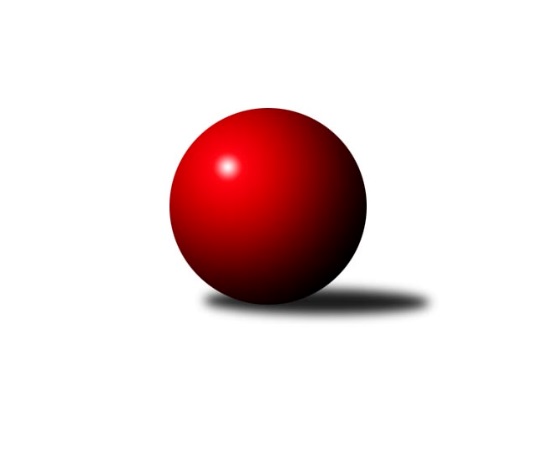 Č.2Ročník 2014/2015	20.9.2014Nejlepšího výkonu v tomto kole: 3251 dosáhlo družstvo: TJ Slovan Karlovy Vary3.KLM A 2014/2015Výsledky 2. kolaSouhrnný přehled výsledků:Vltavan Loučovice	- CB Dobřany 	7:1	3152:3052	16.5:7.5	19.9.TJ Jiskra Hazlov 	- TJ Kovohutě Příbram 	3:5	3151:3221	12.0:12.0	20.9.TJ Blatná	- TJ VTŽ Chomutov	6:2	3239:3180	13.5:10.5	20.9.TJ Sokol Kdyně	- SK Škoda VS Plzeň 	2.5:5.5	3171:3212	11.5:12.5	20.9.TJ Slovan Karlovy Vary	- TJ Lokomotiva České Budějovice 	7:1	3251:3106	16.0:8.0	20.9.TJ Lokomotiva Cheb 	- KK Karlovy Vary	7:1	3102:2951	17.0:7.0	20.9.Tabulka družstev:	1.	TJ Slovan Karlovy Vary	2	2	0	0	13.0 : 3.0 	31.0 : 17.0 	 3179	4	2.	SK Škoda VS Plzeň	2	2	0	0	12.5 : 3.5 	29.0 : 19.0 	 3294	4	3.	TJ Kovohutě Příbram	2	2	0	0	11.0 : 5.0 	25.0 : 23.0 	 3128	4	4.	TJ Jiskra Hazlov	2	1	0	1	10.0 : 6.0 	33.0 : 15.0 	 3227	2	5.	TJ Blatná	2	1	0	1	8.0 : 8.0 	25.5 : 22.5 	 3226	2	6.	Vltavan Loučovice	2	1	0	1	8.0 : 8.0 	24.0 : 24.0 	 3191	2	7.	TJ Lokomotiva Cheb	2	1	0	1	8.0 : 8.0 	20.0 : 28.0 	 3113	2	8.	KK Karlovy Vary	2	1	0	1	7.0 : 9.0 	22.0 : 26.0 	 3092	2	9.	CB Dobřany	2	1	0	1	7.0 : 9.0 	19.5 : 28.5 	 3145	2	10.	TJ Sokol Kdyně	2	0	0	2	4.5 : 11.5 	20.5 : 27.5 	 3201	0	11.	TJ VTŽ Chomutov	2	0	0	2	4.0 : 12.0 	19.5 : 28.5 	 3090	0	12.	TJ Lokomotiva České Budějovice	2	0	0	2	3.0 : 13.0 	19.0 : 29.0 	 3065	0Podrobné výsledky kola:	 Vltavan Loučovice	3152	7:1	3052	CB Dobřany 	Radek Šlouf	131 	 127 	 126 	123	507 	 3.5:0.5 	 478 	 123	127 	 117	111	Milan Bek	Jaroslav Suchánek	128 	 129 	 121 	124	502 	 0:4 	 544 	 138	133 	 146	127	Josef ml. Fišer ml.	Josef Gondek	133 	 125 	 125 	123	506 	 3:1 	 469 	 110	114 	 121	124	Radek Kneř	Jan Smolena	126 	 138 	 131 	135	530 	 3:1 	 524 	 140	127 	 130	127	Jan Koubský	Libor Dušek	148 	 147 	 132 	144	571 	 4:0 	 532 	 136	131 	 129	136	Martin Provazník	Karel Jirkal	140 	 139 	 126 	131	536 	 3:1 	 505 	 131	126 	 130	118	Michal Šnebergerrozhodčí: Nejlepší výkon utkání: 571 - Libor Dušek	 TJ Jiskra Hazlov 	3151	3:5	3221	TJ Kovohutě Příbram 	Petr Haken	147 	 118 	 120 	118	503 	 1:3 	 556 	 123	153 	 142	138	Petr Polák	Matěj Novák	142 	 135 	 122 	137	536 	 2:2 	 555 	 119	156 	 151	129	David Hošek	Vladimír Veselý st.	116 	 123 	 118 	111	468 	 0:4 	 567 	 138	130 	 152	147	Jaroslav Roj	Michael Wittwar	134 	 142 	 129 	142	547 	 2:2 	 535 	 138	132 	 141	124	Oldřich Hendl	Stanislav Novák	124 	 156 	 140 	146	566 	 4:0 	 479 	 117	131 	 100	131	Zdeněk Lukáš *1	Ota Maršát st.	137 	 125 	 138 	131	531 	 3:1 	 529 	 124	145 	 133	127	Václav Šeflrozhodčí: střídání: *1 od 87. hodu Václav PincNejlepší výkon utkání: 567 - Jaroslav Roj	 TJ Blatná	3239	6:2	3180	TJ VTŽ Chomutov	Luboš Lis	144 	 133 	 142 	144	563 	 1:3 	 565 	 148	135 	 128	154	Zbyněk Vytiska	Vít Kobliha	140 	 116 	 126 	109	491 	 0:4 	 552 	 152	131 	 141	128	Stanislav ml. Šmíd ml.	Evžen Cígl	128 	 139 	 148 	124	539 	 4:0 	 499 	 125	124 	 129	121	Robert st. Suchomel st.	Jan Kobliha	139 	 137 	 131 	143	550 	 3.5:0.5 	 516 	 127	123 	 131	135	Stanislav st. Šmíd st.	Jiří Vaňata	119 	 138 	 161 	129	547 	 2:2 	 517 	 133	141 	 120	123	Arnošt Filo	Jiří Vokurka	137 	 141 	 140 	131	549 	 3:1 	 531 	 131	124 	 135	141	Stanislav Radarozhodčí: Nejlepší výkon utkání: 565 - Zbyněk Vytiska	 TJ Sokol Kdyně	3171	2.5:5.5	3212	SK Škoda VS Plzeň 	Václav Kuželík ml.	119 	 126 	 152 	129	526 	 2:2 	 544 	 136	145 	 146	117	Pavel Říhánek	Jan Lommer	128 	 138 	 131 	144	541 	 2:2 	 529 	 135	143 	 116	135	Martin Vít	Tomáš Timura	138 	 124 	 125 	127	514 	 1:3 	 564 	 122	148 	 143	151	Jakub Solfronk	Jiří Benda st.	135 	 137 	 137 	122	531 	 2:2 	 531 	 127	109 	 159	136	Oldřich Kučera *1	David Machálek	147 	 133 	 123 	140	543 	 2.5:1.5 	 527 	 123	133 	 159	112	Milan Vrabec	Jindřich Dvořák	133 	 128 	 107 	148	516 	 2:2 	 517 	 128	141 	 111	137	Petr Sachunskýrozhodčí: střídání: *1 od 61. hodu Jiří ŠlajerNejlepší výkon utkání: 564 - Jakub Solfronk	 TJ Slovan Karlovy Vary	3251	7:1	3106	TJ Lokomotiva České Budějovice 	Václav Hlaváč st.	137 	 140 	 144 	129	550 	 2:2 	 558 	 135	141 	 141	141	Pavel Černý	Petr Beseda	134 	 143 	 134 	134	545 	 2:2 	 540 	 124	146 	 125	145	Martin Voltr	Tomáš Beck st.	150 	 141 	 143 	132	566 	 3:1 	 526 	 148	126 	 108	144	Zdeněk Kamiš	Jiří Hojsák	115 	 125 	 133 	133	506 	 4:0 	 476 	 105	123 	 126	122	Václav Klojda st.	Tomáš Pavlík	141 	 137 	 137 	132	547 	 3:1 	 485 	 100	142 	 112	131	Lukáš Klojda	Pavel Staša	140 	 142 	 142 	113	537 	 2:2 	 521 	 144	122 	 125	130	Jan Sýkorarozhodčí: Nejlepší výkon utkání: 566 - Tomáš Beck st.	 TJ Lokomotiva Cheb 	3102	7:1	2951	KK Karlovy Vary	František Douša	126 	 134 	 108 	118	486 	 2:2 	 485 	 136	126 	 115	108	Václav Čechura	Jan Kubík	141 	 117 	 123 	128	509 	 4:0 	 481 	 132	113 	 109	127	Petr Čolák	Bohumil Vyleťal	123 	 132 	 116 	138	509 	 3:1 	 434 	 105	101 	 129	99	Libor Kupka	Zdeněk Eichler	147 	 114 	 131 	136	528 	 2:2 	 536 	 138	148 	 107	143	Václav Krysl	Ladislav Lipták	135 	 136 	 135 	139	545 	 3:1 	 486 	 108	144 	 116	118	Jan Vank	Jiří Nováček	137 	 116 	 128 	144	525 	 3:1 	 529 	 136	126 	 127	140	Josef Ženíšekrozhodčí: Nejlepší výkon utkání: 545 - Ladislav LiptákPořadí jednotlivců:	jméno hráče	družstvo	celkem	plné	dorážka	chyby	poměr kuž.	Maximum	1.	Luboš Lis 	TJ Blatná	568.00	357.5	210.5	2.5	2/2	(573)	2.	Jakub Solfronk 	SK Škoda VS Plzeň 	567.50	383.0	184.5	5.0	2/2	(571)	3.	Stanislav Novák 	TJ Jiskra Hazlov 	559.50	363.5	196.0	1.0	1/1	(566)	4.	Jaroslav Roj 	TJ Kovohutě Příbram 	559.50	372.5	187.0	1.5	2/2	(567)	5.	Pavel Říhánek 	SK Škoda VS Plzeň 	557.00	373.0	184.0	2.0	2/2	(570)	6.	Jiří Vokurka 	TJ Blatná	556.50	365.0	191.5	2.0	2/2	(564)	7.	Václav Kuželík  ml.	TJ Sokol Kdyně	556.00	364.0	192.0	4.0	2/2	(586)	8.	Ladislav Lipták 	TJ Lokomotiva Cheb 	556.00	373.5	182.5	1.5	1/1	(567)	9.	Tomáš Beck  st.	TJ Slovan Karlovy Vary	554.00	370.5	183.5	2.0	2/2	(566)	10.	Josef ml. Fišer  ml.	CB Dobřany 	553.50	355.5	198.0	2.5	2/2	(563)	11.	Martin Provazník 	CB Dobřany 	552.00	365.0	187.0	3.5	2/2	(572)	12.	Michael Wittwar 	TJ Jiskra Hazlov 	551.50	376.5	175.0	6.0	1/1	(556)	13.	Václav Krysl 	KK Karlovy Vary	550.00	369.0	181.0	5.0	2/2	(564)	14.	Libor Dušek 	Vltavan Loučovice	546.50	361.5	185.0	2.5	2/2	(571)	15.	Martin Vít 	SK Škoda VS Plzeň 	546.00	374.5	171.5	5.0	2/2	(563)	16.	Matěj Novák 	TJ Jiskra Hazlov 	546.00	379.0	167.0	3.5	1/1	(556)	17.	Václav Hlaváč  st.	TJ Slovan Karlovy Vary	544.50	368.0	176.5	2.0	2/2	(550)	18.	Ota Maršát  st.	TJ Jiskra Hazlov 	544.00	373.0	171.0	5.5	1/1	(557)	19.	Jan Smolena 	Vltavan Loučovice	543.50	354.0	189.5	4.5	2/2	(557)	20.	Jan Kobliha 	TJ Blatná	543.50	367.0	176.5	2.5	2/2	(550)	21.	Milan Vrabec 	SK Škoda VS Plzeň 	542.00	362.0	180.0	6.0	2/2	(557)	22.	Tomáš Pavlík 	TJ Slovan Karlovy Vary	541.00	365.5	175.5	3.0	2/2	(547)	23.	Josef Ženíšek 	KK Karlovy Vary	540.50	349.0	191.5	5.5	2/2	(552)	24.	Karel Jirkal 	Vltavan Loučovice	540.00	353.0	187.0	2.5	2/2	(544)	25.	Radek Šlouf 	Vltavan Loučovice	539.00	364.5	174.5	5.0	2/2	(571)	26.	Petr Sachunský 	SK Škoda VS Plzeň 	539.00	367.5	171.5	4.0	2/2	(561)	27.	Petr Polák 	TJ Kovohutě Příbram 	534.50	356.0	178.5	4.5	2/2	(556)	28.	Zdeněk Kamiš 	TJ Lokomotiva České Budějovice 	532.50	356.5	176.0	3.0	2/2	(539)	29.	Pavel Černý 	TJ Lokomotiva České Budějovice 	531.00	366.0	165.0	4.5	2/2	(558)	30.	Jindřich Dvořák 	TJ Sokol Kdyně	530.00	355.5	174.5	3.5	2/2	(544)	31.	David Machálek 	TJ Sokol Kdyně	529.00	364.0	165.0	1.5	2/2	(543)	32.	Stanislav Rada 	TJ VTŽ Chomutov	528.00	354.0	174.0	5.0	2/2	(531)	33.	Oldřich Hendl 	TJ Kovohutě Příbram 	527.50	358.5	169.0	2.5	2/2	(535)	34.	Pavel Staša 	TJ Slovan Karlovy Vary	526.00	359.0	167.0	4.0	2/2	(537)	35.	Stanislav ml. Šmíd  ml.	TJ VTŽ Chomutov	525.50	355.0	170.5	4.0	2/2	(552)	36.	Josef Gondek 	Vltavan Loučovice	523.50	349.5	174.0	4.0	2/2	(541)	37.	Jiří Nováček 	TJ Lokomotiva Cheb 	522.00	354.0	168.0	4.0	1/1	(525)	38.	Zdeněk Eichler 	TJ Lokomotiva Cheb 	521.00	350.5	170.5	5.5	1/1	(528)	39.	Jan Koubský 	CB Dobřany 	520.00	363.5	156.5	6.0	2/2	(524)	40.	Petr Haken 	TJ Jiskra Hazlov 	515.00	334.5	180.5	6.0	1/1	(527)	41.	David Hošek 	TJ Kovohutě Příbram 	515.00	355.5	159.5	4.5	2/2	(555)	42.	Petr Čolák 	KK Karlovy Vary	514.50	355.0	159.5	8.5	2/2	(548)	43.	Zbyněk Vytiska 	TJ VTŽ Chomutov	513.00	358.5	154.5	7.5	2/2	(565)	44.	Bohumil Vyleťal 	TJ Lokomotiva Cheb 	512.50	361.5	151.0	9.0	1/1	(516)	45.	Jan Kubík 	TJ Lokomotiva Cheb 	511.50	359.0	152.5	6.0	1/1	(514)	46.	Vladimír Veselý  st.	TJ Jiskra Hazlov 	511.00	347.5	163.5	6.5	1/1	(554)	47.	Martin Voltr 	TJ Lokomotiva České Budějovice 	510.00	339.0	171.0	3.0	2/2	(540)	48.	Vít Kobliha 	TJ Blatná	509.00	365.0	144.0	11.5	2/2	(527)	49.	Jan Sýkora 	TJ Lokomotiva České Budějovice 	508.50	343.5	165.0	6.5	2/2	(521)	50.	Robert st. Suchomel  st.	TJ VTŽ Chomutov	507.50	350.0	157.5	6.5	2/2	(516)	51.	Jiří Hojsák 	TJ Slovan Karlovy Vary	507.00	343.0	164.0	7.0	2/2	(508)	52.	Milan Bek 	CB Dobřany 	503.00	345.5	157.5	7.5	2/2	(528)	53.	Michal Šneberger 	CB Dobřany 	501.50	347.5	154.0	6.5	2/2	(505)	54.	Jaroslav Suchánek 	Vltavan Loučovice	498.00	334.5	163.5	7.0	2/2	(502)	55.	Libor Kupka 	KK Karlovy Vary	497.00	347.0	150.0	11.5	2/2	(560)	56.	Lukáš Klojda 	TJ Lokomotiva České Budějovice 	495.50	341.0	154.5	7.5	2/2	(506)	57.	Jan Vank 	KK Karlovy Vary	495.00	341.5	153.5	6.0	2/2	(504)	58.	Václav Čechura 	KK Karlovy Vary	494.50	353.0	141.5	9.0	2/2	(504)	59.	Arnošt Filo 	TJ VTŽ Chomutov	493.50	338.5	155.0	7.0	2/2	(517)	60.	František Douša 	TJ Lokomotiva Cheb 	489.50	334.0	155.5	6.0	1/1	(493)	61.	Václav Klojda  st.	TJ Lokomotiva České Budějovice 	487.00	351.0	136.0	13.0	2/2	(498)		Ondřej Musil 	CB Dobřany 	561.00	375.0	186.0	8.0	1/2	(561)		Ladislav Filek 	SK Škoda VS Plzeň 	553.00	357.0	196.0	5.0	1/2	(553)		Jiří Vaňata 	TJ Blatná	547.00	365.0	182.0	4.0	1/2	(547)		Petr Beseda 	TJ Slovan Karlovy Vary	545.00	352.0	193.0	7.0	1/2	(545)		Jan Lommer 	TJ Sokol Kdyně	541.00	357.0	184.0	7.0	1/2	(541)		Evžen Cígl 	TJ Blatná	539.00	364.0	175.0	3.0	1/2	(539)		Jiří Benda  st.	TJ Sokol Kdyně	531.00	358.0	173.0	6.0	1/2	(531)		Václav Šefl 	TJ Kovohutě Příbram 	529.00	369.0	160.0	7.0	1/2	(529)		Filip Prokeš 	TJ VTŽ Chomutov	528.00	329.0	199.0	5.0	1/2	(528)		Michael Kotal 	TJ Sokol Kdyně	517.00	354.0	163.0	5.0	1/2	(517)		Stanislav st. Šmíd  st.	TJ VTŽ Chomutov	516.00	351.0	165.0	5.0	1/2	(516)		Tomáš Timura 	TJ Sokol Kdyně	514.00	342.0	172.0	6.0	1/2	(514)		Roman Köriš 	TJ Blatná	513.00	343.0	170.0	9.0	1/2	(513)		Luboš Řezáč 	TJ Kovohutě Příbram 	497.00	336.0	161.0	7.0	1/2	(497)		Petr Kříž 	TJ Kovohutě Příbram 	478.00	338.0	140.0	10.0	1/2	(478)		Radek Kneř 	CB Dobřany 	469.00	328.0	141.0	12.0	1/2	(469)Sportovně technické informace:Starty náhradníků:registrační číslo	jméno a příjmení 	datum startu 	družstvo	číslo startu
Hráči dopsaní na soupisku:registrační číslo	jméno a příjmení 	datum startu 	družstvo	Program dalšího kola:3. kolo27.9.2014	so	10:00	TJ VTŽ Chomutov - Vltavan Loučovice	27.9.2014	so	10:00	TJ Lokomotiva České Budějovice  - TJ Blatná	27.9.2014	so	10:00	TJ Kovohutě Příbram  - TJ Slovan Karlovy Vary	27.9.2014	so	14:00	KK Karlovy Vary - TJ Jiskra Hazlov 	27.9.2014	so	14:00	SK Škoda VS Plzeň  - TJ Lokomotiva Cheb 	27.9.2014	so	15:00	CB Dobřany  - TJ Sokol Kdyně	Nejlepší šestka kola - absolutněNejlepší šestka kola - absolutněNejlepší šestka kola - absolutněNejlepší šestka kola - absolutněNejlepší šestka kola - dle průměru kuželenNejlepší šestka kola - dle průměru kuželenNejlepší šestka kola - dle průměru kuželenNejlepší šestka kola - dle průměru kuželenNejlepší šestka kola - dle průměru kuželenPočetJménoNázev týmuVýkonPočetJménoNázev týmuPrůměr (%)Výkon1xLibor DušekLoučovice5711xLibor DušekLoučovice111.915711xJaroslav RojPříbram5671xZbyněk VytiskaChomutov106.765651xStanislav NovákHazlov 5662xJosef ml. Fišer ml.Dobřany106.615441xTomáš Beck st.Karlovy Vary5662xLuboš LisBlatná106.395631xZbyněk VytiskaChomutov5652xJaroslav RojPříbram106.355672xJakub SolfronkŠkoda Plzeň5641xStanislav NovákHazlov 106.17566